Publicado en Madrid el 23/01/2019 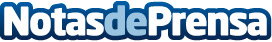 Grupo Flex adquiere la compañía histórica Canadiense Marshall MattressGrupo Flex, compañía líder en colchones y artículos de descanso, ha anunciado la adquisición de la centenaria compañía canadiense Marshall Mattress. Con esta operación el Grupo Flex da un paso más en su estrategia de consolidación como líder mundial en el segmento de colchones de gama altaDatos de contacto:Gerardo España Parrondo 916 498 364Nota de prensa publicada en: https://www.notasdeprensa.es/grupo-flex-adquiere-la-compania-historica Categorias: Recursos humanos Consumo Otras Industrias http://www.notasdeprensa.es